Årsberetning 2019forFagforbundet FolloBehandlet av årsmøtet den 22.01.2020InnledningFagforbundet Follo har behandlet 81 saker.Etter årsmøte 24. januar 2019 startet en stor jobb med å bygge Fagforbundet Follo, det å få alt over til en fagforening var en stor jobb. Det har vært en bratt læringskurve for leder og nestleder. Det har vært mange utfordringer som vi har brukt mye tid på, men til slutt fikk vi landet alt det formelle som måtte på plass.Fagforbundet Follo har hatt stor aktivitet som arbeidsplassbesøk, tillitsvalgtopplæring og kompetansekartlegging av tillitsvalgte, valgkamp, medlemsmøter, roseutdeling 8. mars, Follo samarbeid, quiz kveld og konkurranser på sosiale medier.Styret har i perioden hatt følgende sammensetning:Representanter til forbundsregionens representantskap/regions møte 	Til Fagforbundet Akershus sitt Representantskap/regionmøte har fagforeningen hatt følgende representanter:Anita Lorentzen, Hanne Reian, Nina Gillebo Pettersen, Lars Glad, Vidar JacobsenMona Bergersen- RegionstyretRepresentanter til LO lokalt Mona Bergersen, Bente Stokker Knutsen og Linda Jeanette JahrValgkomitéenRevisorer Til å revidere fagforeningens regnskap, har det vært følgende revisorer og vara:1:Mirsada Veisa2:Irina VakhrinaKontorforholdFagforbundet Follo leier lokale på Folkets hus i Ski, Gamleveien 37, 1406 Ski.De som benytter disse lokalene er leder og nestleder.AnsatteNei.ØkonomiKort oppsummering av opplysninger om regnskapet sett i forhold til budsjettet, og kommentarer dersom det er spesielle forhold som bør kommenteres. Angående budsjett og regnskap vises det til egen sak i årsmøtet. Andre eiendelerFagforbundet Follo har et hus i Arvika i Sverige (Daldansen)  og en hytte på Sandbakken som vi låner av Ski kommune for kr 1000,- pr årAndre eiendeler er kontorutstyr som 4 mobiltelefoner, 2 stk pc 3, I-pad og 1nettbrett som er kjøpt inn i januar 2019. Beskrivelse av fagforeningens organisasjonsområde - medlemmer og tillitsvalgte fordelt på tariffområderFagforeningen har per 31.12.2019 medlemmer innenfor følgende tariffområder:(stryk det som ikke passer/tilføy egne lokale tariffområder)Medlemmer uten tariffavtaleFagforeningen har per 31.12.2019 medlemmer hos følgende arbeidsgivere uten tariffavtale:Fagforeningens klubborganisering hos ulike arbeidsgivere(jfr. vedtektenes § 11.7).KoordineringsleddFagforbundet Follo har samarbeid med Follo regionen om KA. Nina Gillebo Pettersen er Felles tillitsvalgt for KA i Follo regionenKoordineringsledd Samhandling A-hus og kommune.  Anita LorentzenMøtevirksomhetenÅrsmøtet ble avholdt 24.januar 2019 på Langhuset på Langhus i Ski kommune og behandlet følgende saker:Handlingsplan for 2019Verveplan for 2019Organisatorisk frikjøpLønn organisatorisk frikjøpFelles frikjøp fane 2 ansvarlig i Follo regionenHonorar til styretAlkohol politikkBevilgningerBudsjettValgDet er avholdt 4 medlemsmøter.Møtene behandlet følgende saker:MedlemsfordelerAktivitet i foreningenKommunesammenslåingTariffValg av HTV i KSDet er avholdt 8 styremøter. Styret har behandlet 81 saker.Beskrivelse av saker som har vært tidkrevende:Sammenslåing av fagforeningene har vært en utfordring på mange punkter da det ikke finnes noe mal på alt som skal overføres til en organisasjon. Samtidig som fagforeningene har slått seg sammen har vi også en kommunesammenslåing som har vært krevende da den nye kommunen har RE kommunalisert flere av sine tjenester. Dette har resultert i at flere av våre medlemmer som i blant annet KS- Bedrift har mistet sine jobber, dette har vært en krevede prosess.Andre møter /samlinger i fagforeningens regi:Hovedtillitsvalgte i KS og leder/nestleder i Fagforbundet Follo har hatt faste møter hver uke.Det er avholdt fire tillitsvalgt samlinger/opplæring Det er avholdt en samling for lærlingerSosiale aktiviteter: Fagforbundet Follo har hatt følgende aktiviteter i 2019:Roseutdeling 8. mars, 1 mai arrangement sammen med LO Follo, Quiz kveld og konkurranser/ julekalender på sosiale medierUtvalgenes virksomhetUngdomsutvalgetFagforbundet Follo har ikke ungdomstillitsvalgtPensjonistutvalgetUtvalgets sammensetning:Ambjørg Myrvang lederElse MorkenLesley HaldaneMona OlsenKarin Aarhus, Greta Gjerde, Liv Maurstad og Anne Marit Liøkel. Har utvalget egen handlingsplan? JA	Beskrivelse av gjennomført aktivitet i henhold til handlingsplanen: PUFF står for (Pensjonist, Ufør, Fagforbundet Follo) Vi har hatt et spennende og utfordrende år som Fagforbundet Follo. Over 600 uføre og pensjonister. Det tar tid å rette opp lister og nå ut til dere alle. Vi har hatt treff i Puff gruppa, hver mandag på Tårnåsen aktivitetssenter og annen hver mnd på Ski aktivitetssenter.Gruppa vår bare vokser og vokser, noe vi er veldig glad for. Puff gruppa er en gruppe som har fokus på uføre og yngre pensjonister. Vi har hatt et innholdsrikt år med temadager, som Brannsikkerhet, besøk fra Seniorkontakten i Ski, fra Sparebank 1 og Eiendomsmegler 1. Vi har hatt tur til Tømmerholen og sopptur med soppkjenner. Vårens busstur gikk til Eidsvollsbygningen og Domkirkeodden. I år har vi også hatt en juletur til Blåfargeverket. Dugnadsturer til Daldansen har vært meget produktive både vår og høst.Leder og sekretær har sittet i Pensjonistutvalget Akershus og har vært aktivt med på møter og samlinger. Flere av våre medlemmer har vært med på temadager arrangert av Akershuskontoret.  Vi har gjennomført årets jubileumsmerke utdeling der det ble delt ut 25 og 40 års nåler. Et veldig hyggelig arrangement. Det er sendt ut julebrev med flax lodd til alle uføre/pensjonister med informasjon om årsmøte.Etter god oppslutning på alle arrangementene avslutter vi året med juleavslutning for 45stk.Seksjonsstyret for yrkesseksjon helse og sosialUtvalgets sammensetning:Lars GladBerit W.VangsøyLiv Randi E. SæthernDet er avholdt xx møter og behandlet xx saker.Har yrkesseksjonen egen handlingsplan? JA	NEIBeskrivelse av gjennomført aktivitet i henhold til handlingsplanen: Seksjonsstyret for yrkesseksjon kontor og administrasjonUtvalgets sammensetning:Det er avholdt xx møter og behandlet xx saker.Har yrkesseksjonen egen handlingsplan? JA	NEIBeskrivelse av gjennomført aktivitet i henhold til handlingsplanen: Seksjonsstyret for yrkesseksjon samferdsel og tekniskUtvalgets sammensetning:Det er avholdt 3 møter pr telefon og behandlet 3 saker.Har yrkesseksjonen egen handlingsplan? 	NEIBeskrivelse av gjennomført aktivitet i henhold til handlingsplanen: Yrkes seksjonen har ikke hatt fysiske møter men har hatt samtaler på telefon og e-post når det har vært saker som har kommet opp.Yrkesseksjonen har bidratt 8. mars med roseutdeling og på Quiz kvelden i oktober.Yrkes seksjonen satte i gang med et førstehjelps kura sammen med yrkesseksjon kontor og administrasjon. Kurset ble avlyst da det ikke var noen påmeldingerSeksjonsstyret for yrkesseksjon kirke, kultur og oppvekstUtvalgets sammensetning: Leder: Hanne ReianNestleder: Kari Bente HaulanStyremedlemmer: Grethe Olsen og Jeanette JahrDet er avholdt 4 møter og behandlet 5 saker.Har yrkesseksjonen egen handlingsplan? JA	Beskrivelse av gjennomført aktivitet i henhold til handlingsplanen: Fagforeningens satsingsområder – strategisk plan 2019 Arbeidsliv, tariff og pensjon Mål 2019Fagforeningens tiltak i strategiplanenForberede tillitsvalgte på å gjennomføre lokale forhandlinger. Fagforeningens målsetting: Medlemmer i alle avtaleområder sikres en lønnsutvikling som opprettholder kjøpekraftenFrist:2019Avholde minst ett medlemsmøte med pensjon som tema.Fagforeningens målsetting: Alle tillitsvalgte skal ha økt kunnskap om pensjonsspørsmål.Frist: 2019Beskrivelse av i hvilken grad målet er nådd:Det er gjennomført et eget pensjons kurs i foreningen. Og to kurs i regi av Fagforbundet Akershus.Gjennomføre drøftingsmøter vedrørende bruk av deltid og utarbeidelse av retningslinjer.Fagforeningens målsetting: Flere av Fagforbundets medlemmer jobber heltidFrist: 2019Beskrivelse av i hvilken grad målet er nådd:Vi har hatt stor fokus på dette på medlemsmøte, tillitsvalgt samlinger og opp møt politikerne i møter og under valgkampen.Ivareta medlemmenes rettigheter i forbindelse med kommune- og fylkessammenslåinger.Fagforeningens målsetting: Jobbet med sakene som har oppstått når disse medlemmene mister jobben fordi kommunen tar tilbake driften.God informasjon og godt samarbeid mellom hovedtillitsvalgte i kommunene og leder/nestleder.Frist: 2019Faste møter hver uke der informasjon blir delt.Tariffoppgjørene i de ulike avtaleområdeneBeskriv fagforeningens aktiviteter i forbindelse med tariffoppgjørene innen de ulike avtaleområdene.Fagforeningen har hatt medlemsmøte og tillitsvalgt samling med tariff som tema. Vi har også deltatt på tariff konferanse som ble arrangert av Fagforbundet Akershus.Offentlige tjenester i egenregi
Mål 2019Fagforeningens tiltakKreve at egenregi utredes, blant annet i forbindelse med nye anbudsrunder, og sikre ansattes lønns- og arbeidsvilkår ved konkurranseutsetting eller privatisering. Fagforeningens målsetting: Offentlig tjenester drives i egen regi.Frist: 2019Beskrivelse av i hvilken grad målet er nådd:Et godt samarbeid med hovedtillitsvalgte som sitter i drøftings forum som har fokus på å sikre de ansattes lønns og arbeidsvilkår. Jobbet med sakene som har oppstått når disse medlemmene mister jobben fordi kommunen tar tilbake driften.Tariffmakt, organisering og organisasjonsbyggingMål 2019Fagforeningens tiltak Sørge for at alle medlemmer har en tillitsvalgt de enkelt kan kontakte. 	Fagforeningens mål : Tillitsvalgt på alle arbeidsplasser.            Frist: 2019Beskrivelse av i hvilken grad målet er nådd:Vi har hatt stort fokus på tillitsvalgte. Kompetansekartlegging av tillitsvalgte og fokus på opplæring på de områdene det er behov for. Dette har trygget tillitsvalgte. Kontaktet tillitsvalgte som ikke møter. Vi har få arbeidsplasser i dag vi ikke har tillitsvalgteSette egne vervemål på alle tariffområder. Fagforeningens mål :Øke med 75 nye medlemmerFrist: 2019Beskrivelse av i hvilken grad målet er nådd: Fagforeningen har nådd sitt vervemål.Gjennomføre regelmessige arbeidsplassbesøk for å sikre kontakt med medlemmene og verve nye.Fagforeningens mål: Minimum et arbeidsplassbesøk i uka.Frist: 2019Beskrivelse av i hvilken grad målet er nådd: Fagforeningen har over 400 arbeidsplassbesøk i 2019.Etablere klubber på arbeidsplassene og følge opp disse.  Fagforeningens mål : Etablere og opprettholde klubber.Frist:2019Beskrivelse av i hvilken grad målet er nådd:Foreningen har pr i dag 5 klubber som fungerer. Neste mål er å etablere flere klubber i 2020 (på grunn av kommune sammenslåing er ikke dette gjort i 2019)Velge hvilke tiltak som skal prioriteres fra handlingsplanen for mangfold og inkludering for å nå målsettingen for arbeidet.Fagforeningens mål : Veve medlemmer og tillitsvalgte med minoritets bakgrunnFrist: Beskrivelse av i hvilken grad målet er nådd: Aktive på arbeidsplassbesøk. Invitert oss inn på intro klassene på kvalifiseringssentrene.MedlemsutviklingVervemål 2019 (medlemstall totalt): 65Vervemål 2019 (medlemstall yrkesaktive): 66Resultat:# Fagforbundet Oppegård	Beskrivelse og årsaken av medlemsutviklingen i perioden:Fagforbundet Ski og Fagforbundet Oppegård slo seg sammen til en Fagforening på årsmøte 24 januar 2019. Når foreningene slo seg sammen var medlemstallet 2388 medlemmer. Vi har hatt 150 innmeldinger i 2019. Økningen som er i pluss er 60 nye medlemmer. Beskrivelse av vervearbeidet:Fagforbundet Follo har hatt stort fokus på arbeidsplassbesøk og verving i 2019. Vi har vært på over 400 arbeidsplassbesøk i 2019. Alle plasstillitsvalgte har fått minst to besøk på sin arbeidsplass der vi har levert ut tillitsvalgtsekker og tillitsvalgt koppen.Den 25. oktober var vi ute på arbeidsplassbesøk fra kl 06.00 til kl 01.00, vi nådde 97 arbeidsplasser.Beskrivelse av medlemsutviklingen for unge medlemmer, herunder studenter, elever og lærlinger:Vi har ingen ungdomstillitsvalgt men har hatt oppfølging av lærlinger. Vi har bidratt på intro dag for lærlinger, lærling dagen og hatt egen samling for lærlinger i Oppegård og Ski kommune.Ideologisk skolering og organisasjonsbyggingMål 2019Flest mulig tillitsvalgte skal ha gjennomført ideologisk skolering for å få økt kunnskap og trygghet til å ivareta medlemmenes interesser i faglige og politiske saker.StrategierSystematisk kunnskapsoppbygging om Fagforbundets ideologi og politikk for å belyse hvordan politiske utviklingstrekk påvirker rammene for arbeidslivet.Tillitsvalgte, med særlig vekt på plasstillitsvalgte, gis opplæring i Fagforbundets politiske, faglige og ideologiske budskap.Fagforeningens tiltakSikre at alle tillitsvalgte deltar på skolering.Fagforeningens mål : Alle tillitsvalgte har hatt fase 1 innen 1 år etter at de ble tillitsvalgte og at alle ny tillitsvalgte gjennomfører e- læringen.Frist: 2019Beskrivelse av i hvilken grad målet er nådd: Vi har et samarbeid med alle foreningene i Follo, Follo hjulet, her kjøres fase 1 to ganger i året pluss HTA, HA, ferieloven, turnuskurs, forhandlinger og AML Fag, kompetanse og yrkesutviklingMål 2019Fagforbundet bidrar til kompetanseutvikling på arbeidsplassen. Relevant kompetanseheving gir uttelling i lønn.Økt anerkjennelse av og respekt for yrkesgruppene.Rammebetingelsene for medlemmenes yrkesutøvelse styrkes. Fagforbundet fremstår som en sentral utdanningspolitisk aktør på alle utdanningsnivå. Økt antall læreplasser i alle sektorer.Fagforeningens tiltak Bistå de tillitsvalgte i gjennomføringen av drøftingsmøter med arbeidsgiver i alle tariffområder for å utarbeide og iverksette kompetanseplaner.Fagforeningens mål : Bidra til kompetanseutvikling på arbeidsplassenFrist: 2019Beskrivelse av i hvilken grad målet er nådd: Tema på tillitsvalgt samlinger.Jobbe for at flere voksne tar fagbrev.Fagforeningens mål : Økt anerkjennelse av og respekt for yrkesgruppene uavhengig av utdanningsnivåFrist: 2019Beskrivelse av i hvilken grad målet er nådd:Arbeidsplassbesøk Valgkamp og faglig-politisk påvirkning Mål 2019Engasjere egne medlemmer til å fremme Fagforbundets politikk lokalt og sentralt. Flertallet av Fagforbundets medlemmer har brukt stemmeretten i kommune- og fylkestingsvalget, og har stemt på partier som støtter forbundets mål og arbeide. Oppnå et valgresultat som medfører at flest mulige kommunestyrer og fylkesting har en politisk sammensetning som støtter Fagforbundets mål og arbeid. Etablere allianser og videreutvikle det faglig-politiske samarbeidet. Fagforeningens mål (ønsket resultat):Frist: 2019Foreningen har et godt faglig politisk samarbeid, vi vil fortsette det gode samarbeidet inn i 2020.Jobbe fram lokale, politiske saker som medlemmene synes er viktige i valgkampen. Fagforeningens mål : Være delaktige i valgkampen. Frist: 2019Beskrivelse av i hvilken grad målet er nådd: Foreningen har vært aktive i valgkampen med mange arbeidsplassbesøk, hatt besøk av bobilen i fire dager, arbeidsplassbesøk også sammen med politikere. Vi har vært aktive på sosiale medier og invitert politikkere på stand sammen med foreningen. Holdt innlegg om aktuelle saker på Arbeiderpartiets medlems møte. RepresentasjonOversikt over hvilke verv fagforeningen har hatt medlemmer i:ForbundsregionenRegionstyret  YrkesseksjonerPensjonist utvalget i AkershusFaglig/politisk utvalgEr samarbeidsavtalen mellom Fagforbundet og Arbeiderpartiet fulgt opp med lokal avtale og aktivitet? Ja den er fulgt opp, fagforeningen har også samarbeidsavtale med Rødt og SVVi har faste møter med disse politiske partiene før hvert formannskap.Andre utvalgFollo møterFolkets HusLo Follo3. etg KolbenKurs og konferanser Andre kurs og konferanser (Øvrige typer kurs, konferanser, seminar, opplæringstiltak med videre - som tillitsvalgte har deltatt på i regi av andre enn fagforeningen, for eksempel toppskolering og Fase 3)Yrkesfaglige kurs og konferanser- medlemsrettetFagforeningen har i løpet av året gjennomført følgende kurs og konferanser:Kurs arrangert av regionen:Fagforeningens anvendelse av organisatorisk frikjøp/«spleiselag»Har fagforeningen søkt om økonomiske midler til organisatorisk frikjøp?  JaHvis ja, hvordan har midlene blitt benyttet til? Disse midlene er brukt til felles Fane 2 ansvarlig i Follo regionen. En person er frikjøpt i 80% stilling som tar seg av inn/utmelding, trekkelister og andre oppfølginger i fane 2. Vi har også en som er frikjøpt 10% som koordinerer Follo hjulet. Follo hjulet er felles opplæring av tillitsvalgte i Follo.Hva har fagforeningen oppnådd med det organisatoriske frikjøpet? Fagforeningen har oppnådd mindre restanse, bedre oppføling av medlemmer og fått mere penger inn i kassa. Når det gjelder felles opplæring av tillitsvalgte er dette nyttig da alle tillitsvalgte i Follo får lik opplæring, de får et fellesskap og det er lettere å gjennomføre kurs når vi har flere deltagere en i bare egen forening.AvslutningDet har vært et spennende år, to fagforeninger har blitt til en og en kommunesammenslåing på toppen. Fagforbundet Follo har hatt et stort organisatorisk frikjøp som har kommet godt med i de prosessene vi har vært igjennom. Vi har hatt stor aktivitet, nådd mange arbeidsplasser, vært synlig på sosiale medier og hatt høyt fokus på tillitsvalgtopplæring.  Sted og datoFagforeningsstyretNavnOrganisatorisk frikjøp*LederMona Bergersen80NestlederNina Gillebo Pettersen80OpplæringsansvarligWibecke Marie EriksenKassererHilde HoltetLeder yrkesseksjon helse og sosialLars GladLeder yrkesseksjon kirke, kultur og oppvekstHanne ReianLeder yrkesseksjon samferdsel og teknisk Kurt WålbergLeder yrkesseksjon kontor og administrasjonAnne Turid UngdomstillitsvalgtPensjonisttillitsvalgtAmbjørg MyrvangStyremedlem Anita LorentzenStyremedlemGrethe OlsenStyremedlemManpreet KaurStyremedlemVidar JakobsenStyremedlemGunn KorsbøenStyremedlemLinda Jeanette JahrVararepresentant yrkesseksjon helse og sosialBerit WicklundVararepresentant yrkesseksjon kirke, kultur og oppvekstKari Bente HaulanVararepresentant yrkesseksjon samferdsel og tekniskTor Arne HelgestadVararepresentant kontor og administrasjonEnid ChristensenVara ungdomstillitsvalgtVara pensjonisttillitsvalgtElse MorkenJan Freddy Lunde EriksenLine Frich NielsenAina ChristensenBente Nygård MartinsenEgenkapital 01.01.2019Egenkapital 31.12.2019Verdi av fast eiendom (hytter, feriehjem, aksjer i eiendom, stiftelser etc.)1501300,001671571,23DaldansenTømmer Holen3.Etage KolbenFolkets hus, SKITariffområdeAntall medlemmerKS1678Spekter1Oslo kommune3PBL30Virke19KA3FUS AS (Trygge barnehager)0Staten1NHO4Samfo2Uorganisert arbeidsgiver – med inngått direkteavtale0Uorganisert arbeidsgiver – med inngått direkteavtale0ArbeidsgiverAntall medlemmerISS2Kolbotn dyreklinikk4Rio1ArbeidsgiverTariffområdeNavn på klubbleder (hovedtillitsvalgt/tillitsvalgt med tilsvarende funksjon)Klubbstyre (JA/NEI)Follo RenKS BedriftTormod SteinbruJAFollo BrannvesenKSMari HovlandJA110 sentralenKS BedriftJan KarlsenJAFrambuVirkeGeir PettersenNEINordre Follo renseanleggKS BedriftRoar EllingsenJAHebekkskogen BarnehagePBLLene Therese SørsdalNEIJettegryta BarnehagePBLINGENNEIRikåsen barnehageINGENNEIRosenlund barnehagePBLINGENNEISofiemyr barnehagePBLCathrine Torp GilinskyNEIVillenga barnehagePBLINGENNEIHoels hytta barnehagePBLINGENNEIFollo kvalifiseringssenterKS BedriftAvviklet 01.01.2020LMSKS BedriftINGENNEIDalstunet barnehagePBLÅslaug TangenNEIAnne Turid StratEdnid ChristensenKurt WålbergTor Arne Helgestad12.03 Barnehagedagen gjennomført:Fire barnehager fikk Bjørnis pakken, de var: Trollskogen og Hebbekskogen fra Ski og Greverudlia og Holberg fra Oppegård.15.05Styremøte for seksjonen avholdt.19.06Arbeidsplass besøk kirkekontoret i Ski.     Tariff område KA.  18.08Valgkamp med bobilen.26.08Styremøtet for seksjonen avholdt.12.09Medlemskurs i Pensjon avholdt i samarbeid med KLP. 18.10Var med å arrangere Qvis kveld for medlemmene.  27.11Styremøte for seksjonen avholdt. Medlemstall totaltMedlemstall totaltMedlemstall totaltMedlemstall totaltMedlemstall totaltMedlemstall totaltMedlemstall yrkesaktiveMedlemstall yrkesaktiveMedlemstall yrkesaktiveMedlemstall yrkesaktive01.01.1901.01.1931.12.1931.12.1931.12.1931.12.1901.01.1901.01.1931.12.1931.12.191303 (#1085)1303 (#1085)2448244824482448746 (# 687)746 (# 687)16951695Unge medlemmer* Unge medlemmer* Helse og sosialHelse og sosialSamferdsel og tekniskSamferdsel og tekniskKirke, kultur og oppvekstKirke, kultur og oppvekstKontor og administrasjonKontor og administrasjon01.01.31.12.01.01.31.12.01.01.31.12.01.01.31.12.01.01.31.12.203652317575136Type kurs ArrangørAntall deltakereDato gjennomførtFase 3Fagforbundet12019		Type kurs/konferanseAntall deltakereAntall studietimerDato gjennomførtRegistrert i AOFOppfriskning turnus i ÅS 8711.FebruarJAHTA/HA i follo i Oppegård9729. MarsJAAnsettelser Follo8729 aprilJAFerie loven i Vestby741.apilNEITillitsvalgt opplæring  4242. maiNEIFase 1 5218 – 9 MaiJASeptember Tillitsvalgt opplæring36413.septemberNEIAnsettelser7725.septemberJATillitsvalgt opplæring306,56.DesemberNEIfase 1 42112-16 desemberJAType kurs/konferanseAntall DeltagereStudietimerDato GjennomførtSamling for HTV6-23.01- 28.02 og 23.10Turnus kurs8-25-26.02, 28-29.03 og 29-31.10Fase 25-Vår og høstTariff konferanse2-2-3.10FagforeningslederFagforeningslederMona BergersenMona BergersenNestlederOpplæringsansvarligKassererLeder yrkesseksjon kirke, kultur og oppvekstLeder yrkesseksjon helse og sosialLeder yrkesseksjon kontor og administrasjonLeder yrkesseksjon samferdsel og tekniskPensjonisttillitsvalgtUngdomstillitsvalgtStyremedlemStyremedlemStyremedlemStyremedlemStyremedlemStyremedlemStyremedlemStyremedlemStyremedlem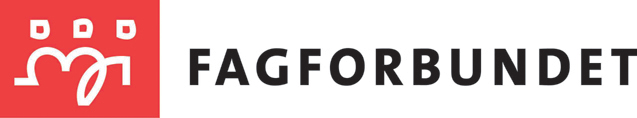 